All About the Number 8Watch Numberblockshttps://www.bbc.co.uk/cbeebies/watch/numberblocks-the-eight-song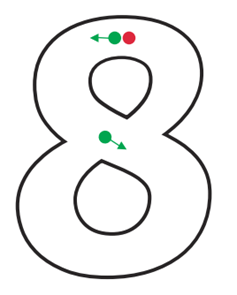 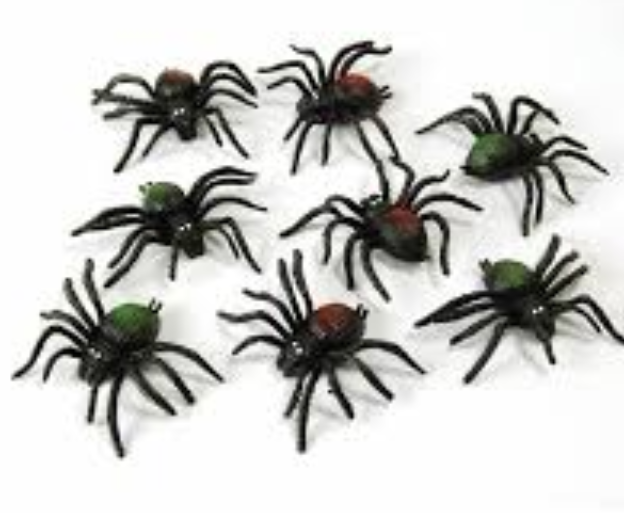 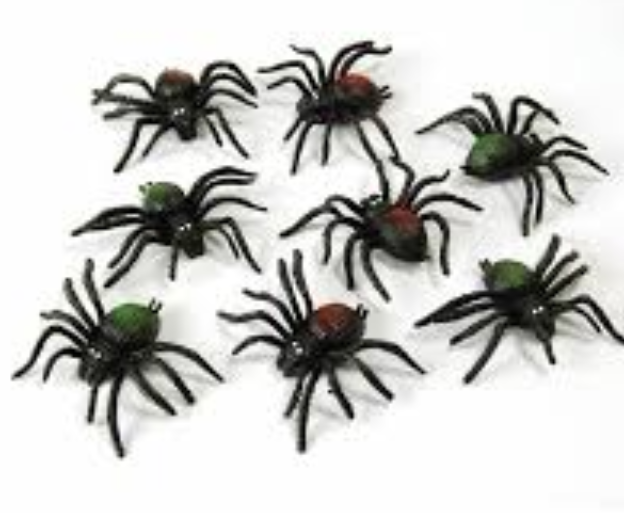 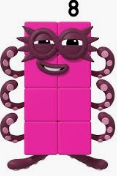 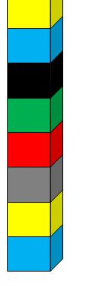 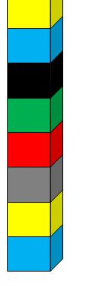 Can you draw 8 dots on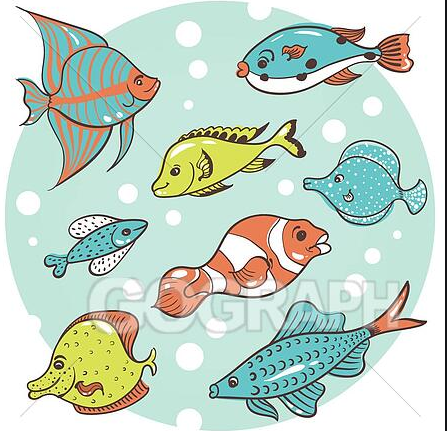 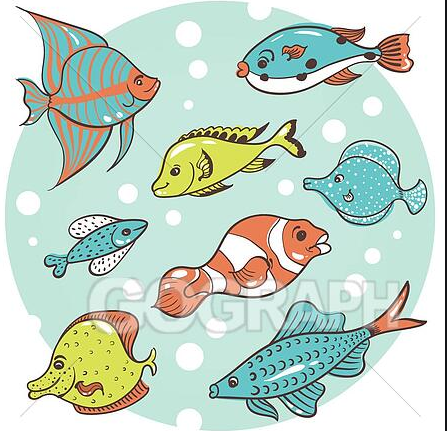  the tens frame? 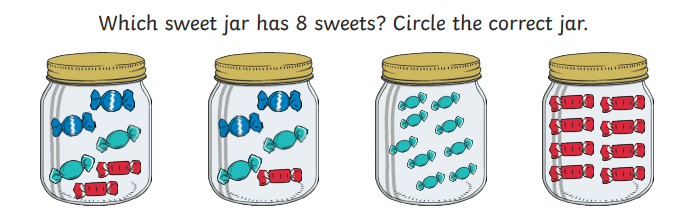 Can you write number 8?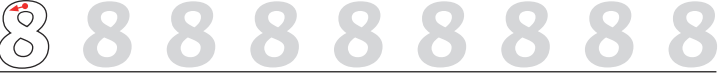 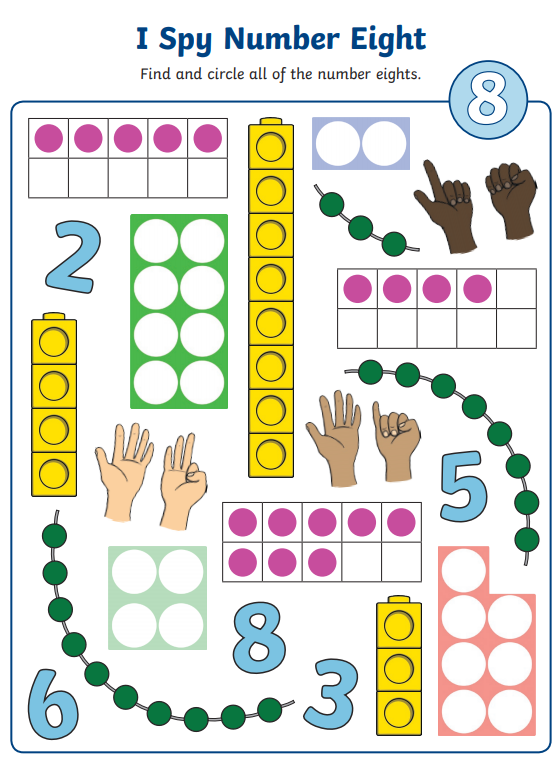 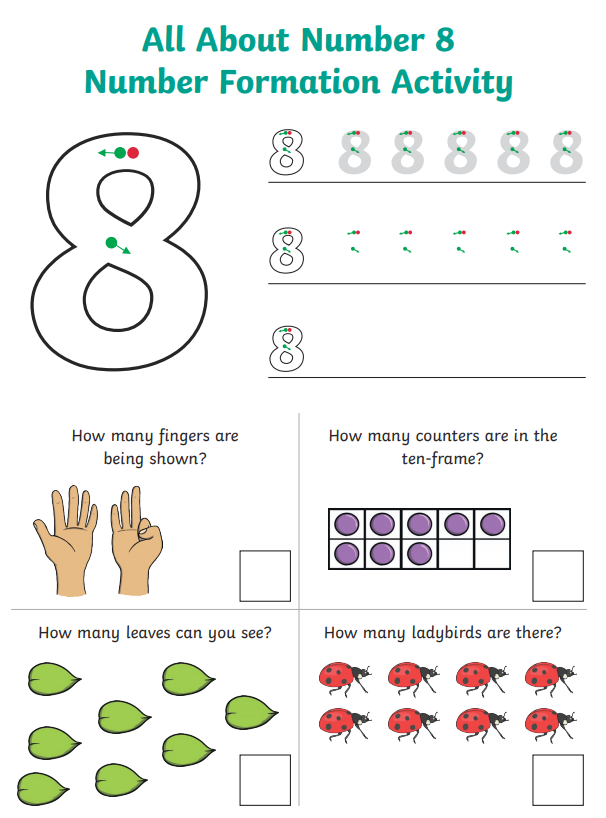 Which is the Odd One Out?How do we know? Let’s Count. 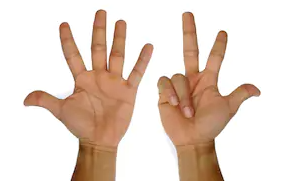 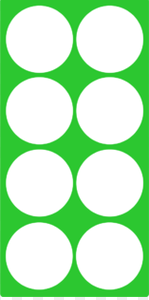 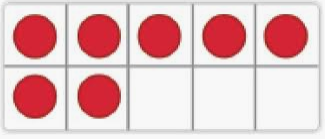 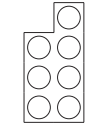 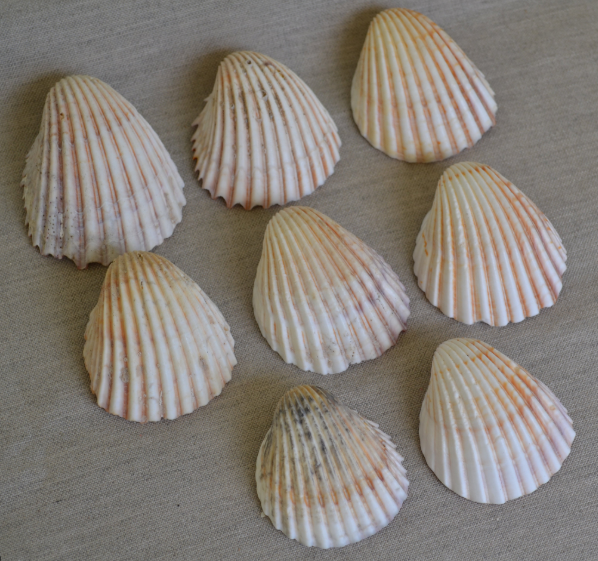 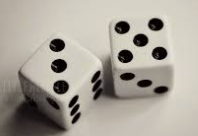 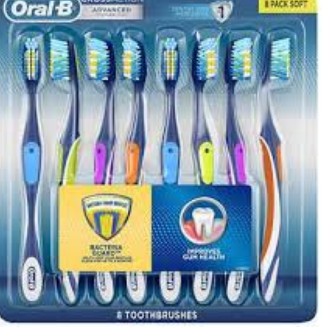 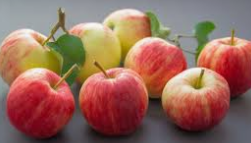 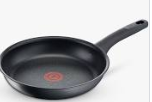 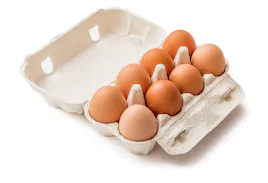 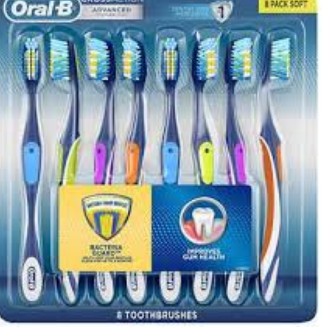 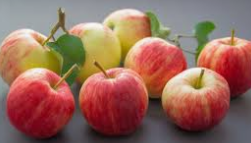 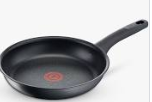 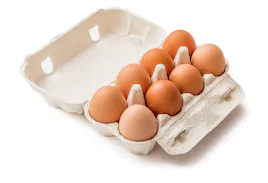 Can you circle number 8?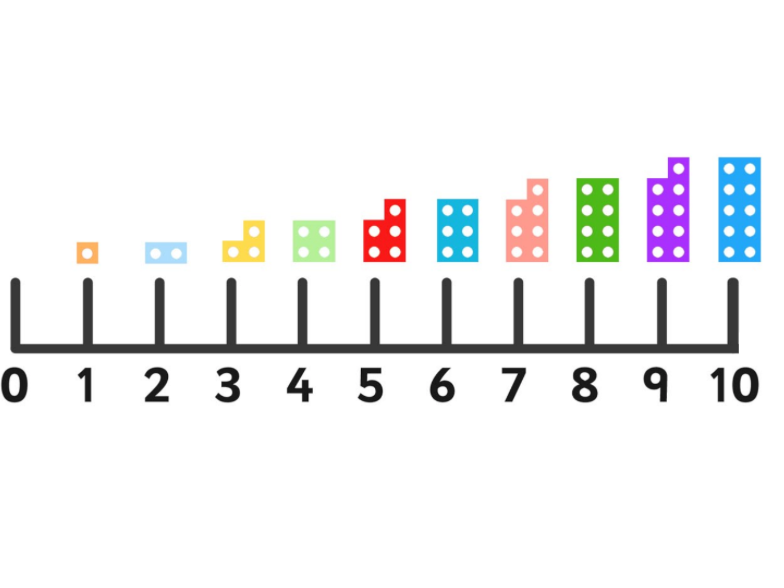 What number comes after 8?What number comes before number 8?Can you spot all the number 8s?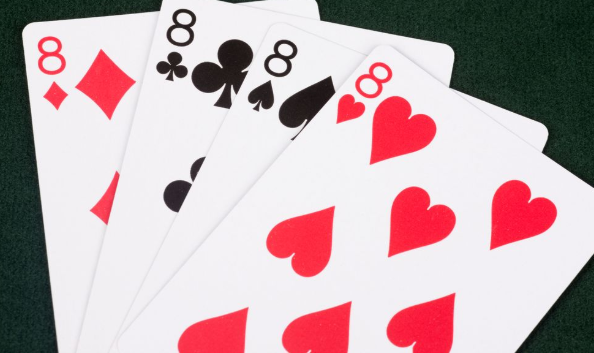 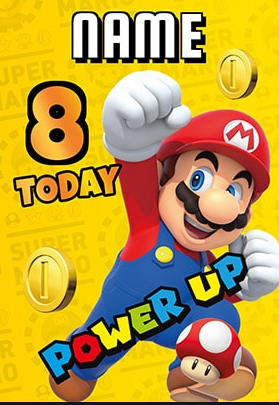 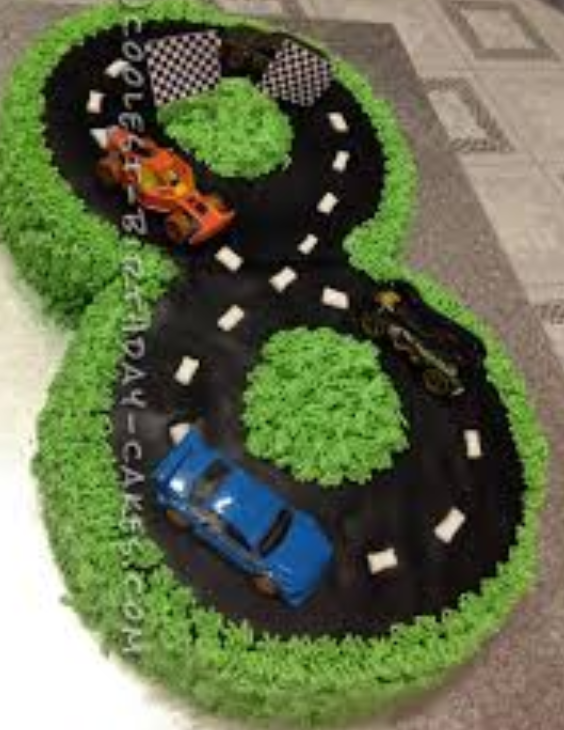 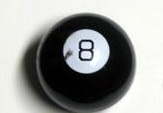 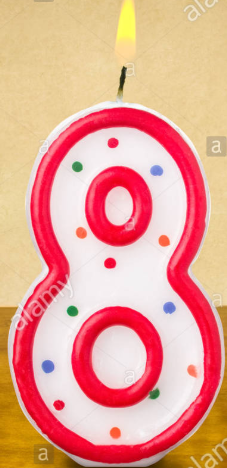 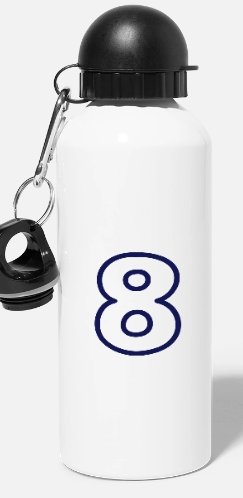                   When you go on a walk see if you can spot any number 8s.   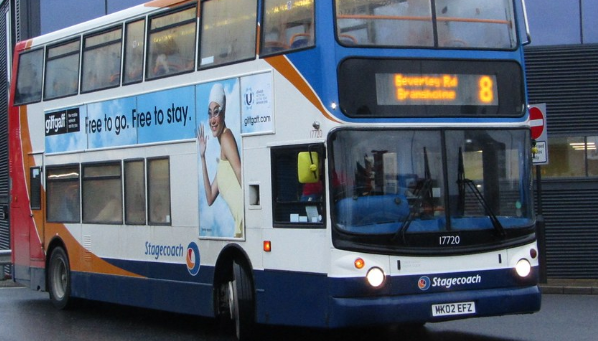 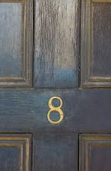 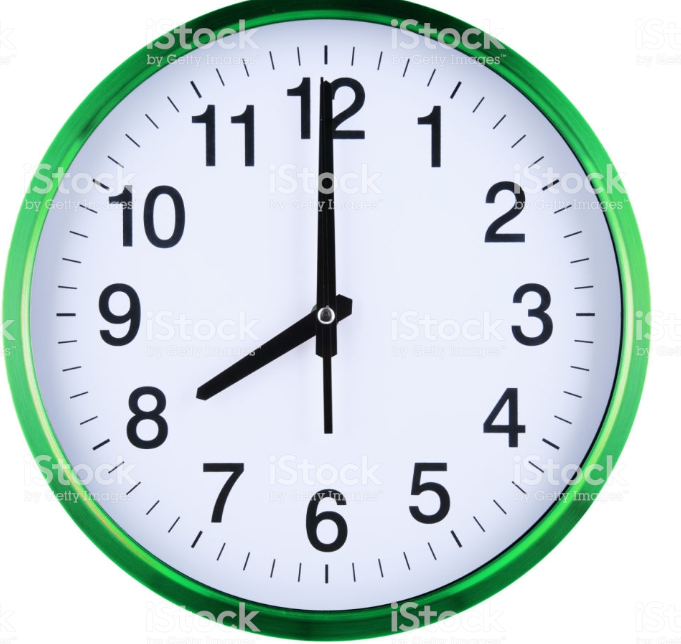 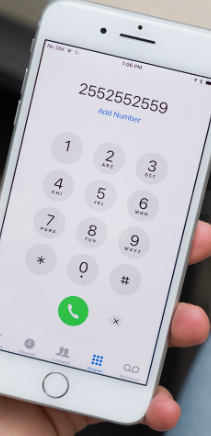 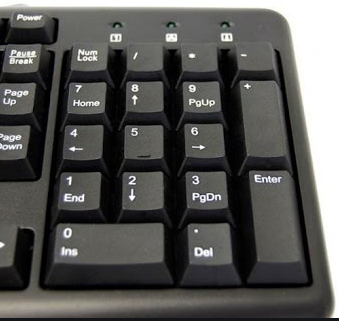 